10 марта 2021 года в Центре туризма и экскурсий состоялась краеведческая олимпиада для учащихся 4 классов «Мой родной край. Город на Волге», посвященная 950-летию города Рыбинска.Главной целью данного мероприятия являются: повышение познавательного интереса  учащихся к изучению истории, культуры родного края, изучению особенностей историко-культурного и природного наследия родного края, воспитание патриотических чувств и выявление одаренных учащихся.26 участникам из 4 образовательных организаций (СОШ №10, СОШ №23. СОШ №27, СОШ №32, им. академика А.А. Ухтомского) было предложено выполнить 9 заданий, представленных в виде таблиц, схем, шифрограмм, а также фотоколлажа. Большинство ребят справились с заданиями довольно быстро, многим удалось доказать наличие высокого уровня знаний в области истории и культуры родного края. Среди победителей и призёров олимпиады учащиеся лицея, СОШ №10 и СОШ №32 имени академика А.А. Ухтомского.Хотелось бы поблагодарить всех участников, классных руководителей и руководителей творческих объединений, которые проявили интерес и подготовили школьников к краеведческому мероприятию!Мы приглашаем нынешних третьеклассников участвовать в олимпиаде «Мой родной край» в следующем учебном году.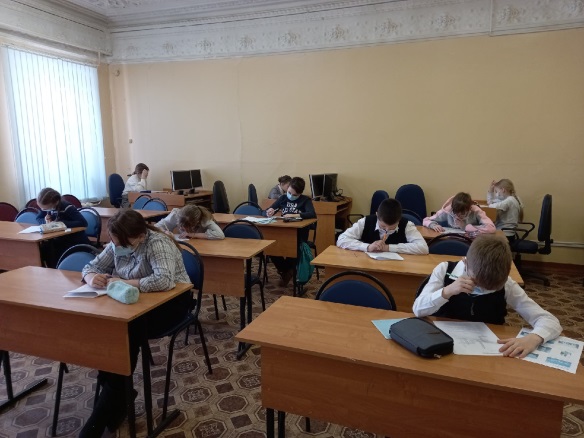 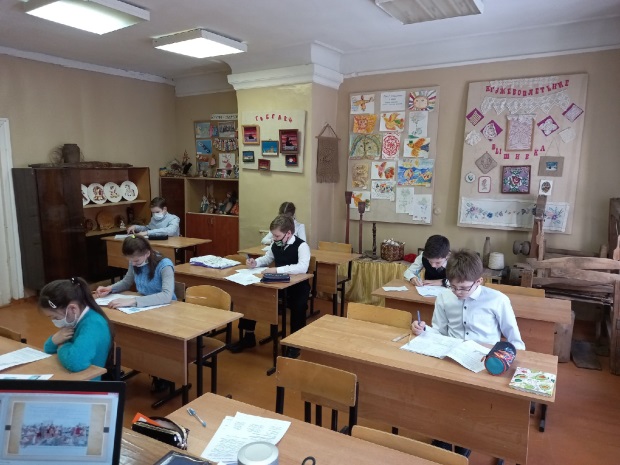 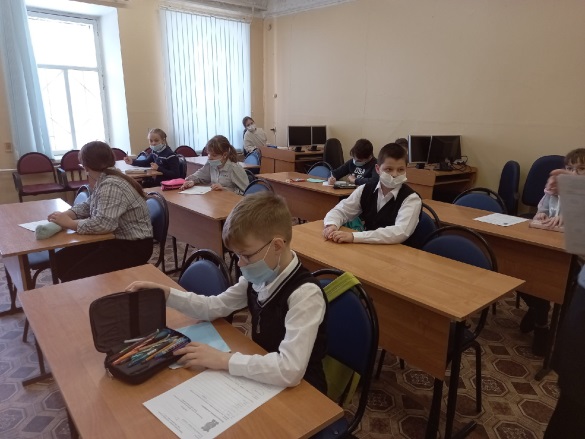 